1. Z následujících slov podtrhni všechna podstatná jména čísla množného:Maminka, buchty, pes, kotě, stromy, květiny, list, vidlička, okurky, stroj, okno, domy, písně, klavír, ruka, nohy, obličej, vlas, pírko, zahrady, rajče, kuřata, sen, peřina, postele, papír, lahve, světlo.2. Práce v pracovním sešitě - urči pád podstatného jména:Bez sešitu – O peru –Vidíš babičku? – S tatínkem – Bez maminky – Rostlina –Jedeme k babičce – 3. Doplň tabulky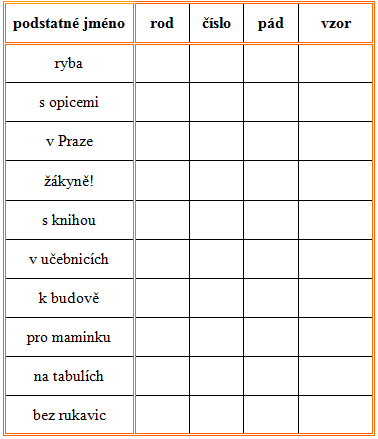 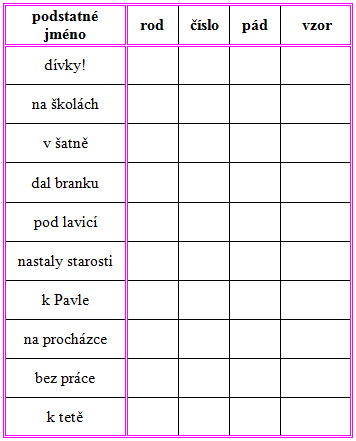 